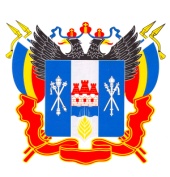 МИНИСТЕРСТВО ОБЩЕГО     И ПРОФЕССИОНАЛЬНОГО ОБРАЗОВАНИЯ РОСТОВСКОЙ ОБЛАСТИГОСУДАРСТВЕННОЕ КАЗЕННОЕ ОБЩЕОБРАЗОВАТЕЛЬНОЕ УЧРЕЖДЕНИЕ  РОСТОВСКОЙ ОБЛАСТИ «ЗЕРНОГРАДСКАЯ СПЕЦИАЛЬНАЯ ШКОЛА-ИНТЕРНАТ»(ГКОУ РО «ЗЕРНОГРАДСКАЯ СПЕЦИАЛЬНАЯ ШКОЛА-ИНТЕРНАТ»)ПОЛОЖЕНИЕо формах, периодичности и порядке текущего контроля успеваемости и промежуточной аттестации обучающихся ГКОУ РО «Зерноградская специальная школа-интернат» 1.  Общие положенияНастоящее Положение о текущем контроле успеваемости и промежуточной аттестации обучающихся (далее – Положение) разработано в соответствии:С нормативными правовыми документами федерального уровня:с пунктом 10 части 3 статьи 28, статьей 58 Федерального закона от 29.12.2012 № 273-ФЗ «Об образовании в Российской Федерации»;Трудовым кодексом Российской Федерации от 30.12.2001 № 197-ФЗ;Федеральным государственным образовательным стандартом начального общего образования, утвержденным приказом Минобрнауки России от 06.10.2009 № 373;Федеральным государственным образовательным стандартом основного общего образования, утвутвержденным приказом Минобрнауки России от 17.12.2010 № 1897;Порядком организации и осуществления образовательной деятельности по основным общеобразовательным программам - образовательным программам начального общего, основного общего и среднего общего образования, утв. приказом Минобрнауки России от 30.08.2013 № 1015;Положением о психолого-медико-педагогической комиссии, утв. приказом Минобрнауки России от 20.09.2013 № 1082;СанПиН 2.4.2.2821-10 «Санитарно-эпидемиологические требования к условиям и организации обучения в общеобразовательных учреждениях», утвержденным Постановлением Главного государственного санитарного врача РФ от 29.12.2010 № 189;СанПиН 2.4.2.3286-15 «Санитарно-эпидемиологические требования к условиям и организации обучения и воспитания в  организациях осуществляющих образовательную деятельность по адаптированным основным общеобразовательным программам для обучающихся с ограниченными возможностями здоровья», утв. Постановлением Главного государственного санитарного врача РФ от 10.07.2015 № 26;Правоустанавливающими документами и локальными нормативными актами ГКОУ РО «Зерноградская специальная школа-интернат»:уставом ГКОУ РО «Зерноградская специальная школа-интернат»;адаптированными основными общеобразовательными программами начального общего, основного общего образования;Положением о системе, критериях и нормах оценивания учебных достижений обучающихся;Положением о внутренней системе оценки качества образования;Положением о внутришкольном контроле;Положением об организации обучения на дому обучающихся, нуждающихся в длительном лечении.Настоящее Положение определяет формы, периодичность, порядок текущего контроля успеваемости и промежуточной аттестации обучающихся в образовательном учреждении, перевод обучающихся в следующий класс (уровень) по итогам учебного года (освоения общеобразовательной программы предыдущего уровня).Текущий контроль успеваемости и промежуточная аттестация являются частью системы внутришкольного мониторинга качества образования по направлению «Качество образовательного процесса» и отражают динамику индивидуальных образовательных достижений обучающихся в соответствии с планируемыми результатами освоения основной образовательной программы начального общего и основного общего образования.Образовательные достижения обучающихся подлежат текущему контролю успеваемости и промежуточной аттестации в обязательном порядке только по предметам, включенным в учебный план класса, в котором они обучаются.Текущий контроль успеваемости и промежуточную аттестацию обучающихся осуществляют педагогические работники в соответствии с должностными обязанностями и локальными нормативными актами образовательного учреждения.Настоящее Положение рассматривается на педагогическом совете  «Зерноградская специальная школа-интернат», имеющим право вносить в него свои изменения и дополнения, и утверждается приказом директора.Текущий контроль успеваемости обучающихсяЦель текущего контроля успеваемости заключается:в определении степени освоения обучающимися адаптированных основных общеобразовательных программы начального общего и основного общего образования в течение учебного года по всем учебным предметам, курсам, дисциплинам (модулям) учебного плана во всех классах;коррекции рабочих программ учебных предметов, курсов, дисциплин (модулей) в зависимости от результатов анализа темпа, качества, особенностей освоения изученного учебного материала;предупреждении неуспеваемости. Формы текущего контроля успеваемости:устные виды контроля (устный ответ на поставленный вопрос; развернутый ответ по заданной теме; устное сообщение по избранной теме, собеседование); письменные виды контроля (тренировочные упражнения, лабораторные и практические работы; диктанты, изложения, сочинения; самостоятельные работы, проверочные работы, творческие работы, рефераты и другие):тестирование (в том числе с применением ЭВМ).Текущий контроль включает в себя поурочное, тематическое, четвертное оценивание результатов учебной деятельности обучающихся.Форму текущего контроля определяет учитель с учетом контингента обучающихся, содержания учебного материала и используемых им образовательных технологий. Избранная форма текущего контроля  указывается учителем в рабочей программе по предмету.Текущему контролю успеваемости подлежат обучающиеся 2-10 классов.Текущий контроль учащихся 1-х классов в течение учебного года осуществляется качественно (без фиксации их достижений в классных журналах в виде отметок по 4-бальной шкале) на основе диагностики развития проводимой в течение учебного года.Текущий контроль успеваемости обучающихся 2-х классов в течение первого полугодия учебного года осуществляется качественно (без фиксации их достижений в классных журналах в виде отметок по Во 2-х классах (второе полугодие учебного года), 3-10-х классах (весь учебный год) текущий контроль осуществляется:в виде отметок по четырехбалльной шкале по учебным предметам, курсам, дисциплинам (модулям);безотметочно («зачтено», «не зачтено») при изучении учебного предмета «Основы православной культуры».За устный ответ отметка выставляется учителем в ходе урока и заносится в классный журнал и дневник обучающегося.Письменные, самостоятельные, контрольные работы и другие виды работ обучающихся оцениваются по 4-бальной системе. За сочинение и диктант с грамматическим заданием в классный журнал выставляются 2 отметки. Отметка за выполненную письменную работу заносится в классный журнал к следующему уроку, за исключением отметки за творческие работы по русскому языку и литературе в 5-10-х классах - не позже, чем через 3 дня после их проведения. Письменные работы обучающего характера после анализа и оценивания не требуют обязательного переноса отметок в классный журнал. Обучающиеся по индивидуальным учебным планам, аттестуются  по предметам, включенным в учебный план. Отметки фиксируются в журнале учета проведенных занятий, в классный журнал переносятся только отметки за четверть, год и итоговые отметки. Административные срезовые контрольные работы по предметам, осуществляются по плану работы администрации в соответствии с графиком.Текущий контроль обучающихся, временно находящихся в санаторных, медицинских организациях, проводится в этих учебных заведениях, полученные результаты учитываются при выставлении четвертных отметок. Проведение текущего контроля не допускается сразу после длительного пропуска занятий по уважительной причине с выставлением неудовлетворительной отметки; Обучающиеся, пропустившие по независящим от них обстоятельствам (болезнь, оздоровление в санаторных учреждениях, спортивные соревнования, стихийные бедствия и катастрофы природного и техногенного характера) более двух трети учебного времени, не аттестуются. Вопрос об аттестации таких учащихся решается в индивидуальном порядке директором школы-интерната по согласованию с родителями (законными представителями) обучающегося. Оценка за четверть и год может быть выставлена после успешной сдачи дифференцированного зачета. Для осуществления подготовки к итоговой аттестации 10-х классов в течение года проводятся предэкзаменационные работы по математике, русскому языку (в соответствии с планом подготовки образовательного учреждения  к государственной итоговой аттестации). Во избежание перегрузки обучающихся в конце четверти, года разрешается проведение контрольных работ и зачетов не более одного в день, трёх в неделю. Время проведения итоговых контрольных работ определяется общешкольным графиком, составляемым заместителем директора по согласованию с учителями. Ученику, пропустившему  контрольную работу за четверть, год без уважительной причины, должна быть предложена самостоятельная работа с аналогичными заданиями и степенью сложности. Классными руководителями четвертные и годовые отметки выставляются за 3 дня до начала каникул в табель успеваемости ученика, который выдается родителям (законным представителям). С целью улучшения отметок за четверть в 5-10-х классах предусмотрено предварительное выставление отметок по каждому предмету учебного плана за 2 недели до начала каникул.Промежуточная аттестация обучающихсяОсвоение образовательной программы, в том числе отдельной части или всего объема учебного предмета, курса, дисциплины (модуля) образовательной программы, сопровождается промежуточной аттестацией обучающихся, проводимой в формах, определенных учебным планом, и в порядке, установленном ГКОУ РО «Зерноградская специальная школа-интернат».Целью промежуточной аттестации обучающихся является определение степени освоения ими учебного материала по пройденным учебным предметам, курсам, дисциплинам (модулям) в рамках реализации основных общеобразовательных программ начального общего и основного общего образования за учебный год.Промежуточную аттестацию в образовательном учреждении в обязательном порядке проходят обучающиеся, осваивающие основные образовательные программы начального общего образования, основного общего образования во всех формах обучения; а также обучающиеся, осваивающие общеобразовательные программы по индивидуальным учебным планам, в т. ч. осуществляющие обучение на дому, с учетом особенностей и образовательных потребностей конкретного обучающегося.3.4.Промежуточная аттестация обучающихся может проводиться в форме:комплексной контрольной работы;итоговой контрольной работы;итогового контрольного диктанта;письменных и устных экзаменов;тестирования;защиты индивидуального/группового проекта;сдачи нормативов по физической культуре;иных формах, определяемых общеобразовательными программами образовательного учреждения и (или) индивидуальными учебными планами. Перечень учебных предметов, курсов, дисциплин (модулей), выносимых на промежуточную аттестацию, их количество и форма проведения определяются соответствующими учебными планами и ежегодно рассматриваются на заседании педагогического совета, с последующим утверждением приказом директора школы-интерната. Порядок проведения промежуточной аттестации обучающихся. Промежуточная аттестация обучающихся проводится 1 раз в год в период с 5 по 25 мая во 2-9 классах. В исключительных случаях (длительная болезнь обучающегося, болезнь в период промежуточной аттестации, в силу семейных обстоятельств и т. д.) по письменному заявлению ученика (родителей или законных представителей) приказом по школе сроки промежуточной аттестации могут быть продлены, что оформляется приказом по школе. От промежуточной аттестации  могут быть освобождены обучающиеся в связи с:болезнью, подтвержденной соответствующей медицинской справкой медицинской организации;пребыванием в оздоровительных образовательных учреждениях санаторного типа для детей, нуждающихся в длительном лечении;трагическими обстоятельствами семейного характера;обстоятельствами непреодолимой силы, определяемые в соответствии с Гражданским кодексом РФ. Обучающиеся по индивидуальным учебным планам аттестуются по предметам, включенным в этот план. Обучающиеся, временно находящихся в санаторных школах, реабилитационных общеобразовательных учреждениях, аттестуются на основе итогов их аттестации в этих учебных заведениях.3.5.6.	Промежуточная аттестация обучающихся проводится:в соответствии с графиком, утвержденным директором школы-интерната, не позднее, чем за один месяц до ее проведения;учителем-предметником данного класса в присутствии  представителя администрации образовательного учреждения и ассистента из числа педагогов того же цикла /предметной области;по контрольно-измерительным материалам, подготовленным методическими объединениями учителей-предметников и согласованным с заместителем директора по  учебно-воспитательной работе. Информация о проведении промежуточной аттестации (перечень учебных предметов, курсов, дисциплин (модулей), форма, сроки и порядок проведения) доводится до обучающихся и их родителей (законных представителей) посредством размещения на информационном стенде в вестибюле, учебном кабинете. Промежуточная аттестация в рамках внеурочной деятельности в школе-интернате не предусмотрена. Отметка за промежуточную аттестацию выставляется в классном журнале в день проведения работы. Отметка за год по предмету выставляется на основании отметок за все четверти учебного года и промежуточной  аттестации. Не допускается взимание платы с обучающихся за прохождение промежуточной аттестации.Результаты промежуточной аттестации обучающихся Обучающиеся, освоившие в полном объеме содержание образовательной программы начального общего и основного общего  образования текущего учебного года, на основании положительных результатов, в т. ч. и итогов промежуточной аттестации, переводятся в следующий класс (следующий уровень образования). Неудовлетворительные результаты промежуточной аттестации по одному или нескольким учебным предметам, курсам, дисциплинам (модулям) образовательной программы или непрохождение промежуточной аттестации при отсутствии уважительных причин признаются академической задолженностью.Обучающиеся обязаны ликвидировать академическую задолженность. Обучающиеся, имеющие академическую задолженность, вправе пройти промежуточную аттестацию по соответствующим учебному предмету, курсу, дисциплине (модулю) не более двух раз в сроки, определяемые организацией, в пределах одного года с момента образования академической задолженности. В указанный период не включается время болезни обучающегося.Обучающиеся, не прошедшие промежуточную аттестацию по уважительным причинам или имеющие академическую задолженность  переводятся в следующий класс условно. В следующий класс могут быть переведены условно обучающиеся, имеющие по итогам учебного года академическую задолженность по одному учебному предмету. Итоги решения педагогического совета школы-интерната о переводе обучающихся из класса в класс классные руководители обязаны довести до сведения обучающихся и их родителей (законных представителей), а в случае неудовлетворительных результатов учебного года  в письменном виде под роспись родителей (законных представителей) обучающегося с указанием даты ознакомления. В случае несогласия обучающихся и их родителей (законных представителей) с выставленной итоговой оценкой по предмету она может быть пересмотрена. Для пересмотра на основании письменного заявления родителей приказом по школе создается комиссия из трех человек, которая в форме экзамена или собеседования в присутствии родителей (законных представителей) обучающегося определяет соответствие выставленной отметки по предмету фактическому уровню его знаний. Решение комиссии оформляется протоколом и является окончательным. Протокол хранится в личном деле обучающегося.Ликвидация академической задолженности обучающимися5.1. Права, обязанности участников образовательных отношений по ликвидации академической задолженности. Обучающиеся обязаны ликвидировать академическую задолженность по учебным предметам, курсам, дисциплинам (модулям) предыдущего учебного года в сроки, установленные приказом директора образовательного учреждения (до 30 мая);Обучающиеся имеют право:получать консультации по учебным предметам, курсам, дисциплинам (модулям);получать помощь педагога-психолога;получать информацию о сроках и датах работы комиссий по сдаче академических задолженностей.5.1.3. Общеобразовательная организация обязана:создать условия обучающимся для ликвидации академических задолженностей;обеспечить контроль за своевременностью ликвидации академических задолженностей;5.1.4. Родители (законные представители) обучающихся обязаны:создать условия обучающемуся для ликвидации академической задолженности;обеспечить контроль за своевременностью ликвидации обучающимся академической задолженности;нести ответственность за ликвидацию обучающимся академической задолженности;5.1.5. Для проведения промежуточной аттестации во второй раз создается соответствующая комиссия:комиссия формируется по предметному принципу;состав предметной комиссии определяется директором  образовательного учреждения в количестве не менее 3 человек;состав комиссии утверждается приказом директора. Решение предметной комиссии оформляется протоколом приема промежуточной аттестации обучающихся по учебному предмету, курсу, дисциплине (модулю); Обучающиеся, не ликвидировавшие в установленные сроки с момента образования академической задолженности по общеобразовательным программам соответствующего уровня общего образования, по усмотрению их родителей (законных представителей) и на основании заявления могут быть:оставлены на повторное обучение;переведены на обучение по адаптированным основным образовательным программам в соответствии с рекомендациями психолого-медико-педагогической комиссии;переведены на обучение по индивидуальному учебному плану (в пределах осваиваемой образовательной программы) в порядке, установленном Положением об индивидуальном учебном плане.Повторное обучениеНа повторное обучение, решением педагогического совета, оставляются обучающиеся, имеющие неудовлетворительные итоговые отметки (за учебный год и промежуточную аттестацию) по двум и более предметам.Обучающиеся подготовительного и 1-го класса могут быть оставлены на повторный год обучения:в соответствии с рекомендациями психолого-медико-педагогической комиссии (по согласованию с родителями (законными представителями));с согласия родителей (законных представителей) в соответствии с мотивированным заключением педагогического совета о не усвоении обучающимся программы 1-го класса.